Leida informatsioon 7476 kivi spetsifikatsiooni kohta. (nt: Nt: https://datasheetspdf.com/datasheet/7476.html   Koostada simulaatoris antud kivi ühenduse. Nt: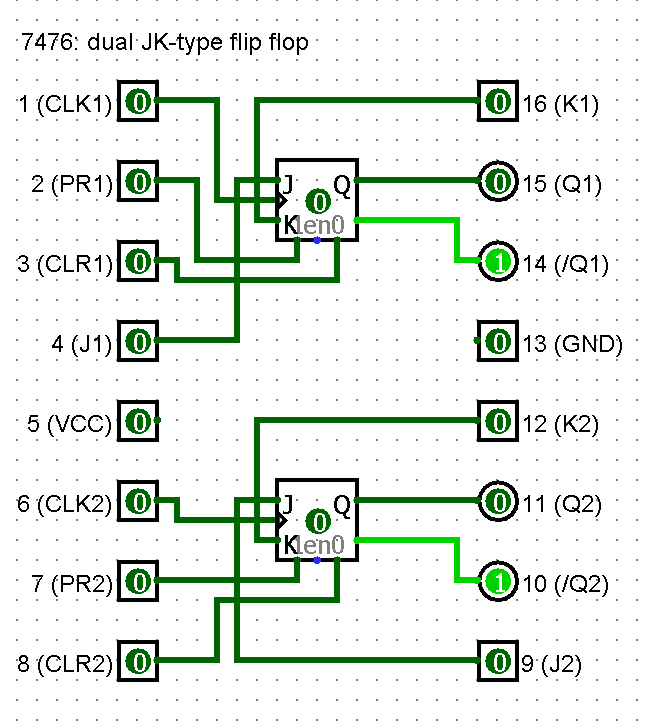 Vastata küsimustele.https://moodle.tktk.ee/mod/scorm/view.php?id=130062https://moodle.tktk.ee/mod/scorm/view.php?id=130063